Vážení spoluobčané,Obec Palonín Vám tímto nabízí jednoduchý a pohodlný způsob získávání důležitých informací o dění v obci. Ve snaze zajistit dostatečnou informovanost jsme zahájili provoz SMS InfoKanálu obce, který umožňuje zasílání důležitých informací na zaregistrovaná čísla Vašich mobilních telefonů v krátkých textových zprávách (SMS).Chcete dostávat včasné informace v krizových situacích a o:plánovaných odstávkách vody, vzniklých haváriích a stavu jejich řešení?plánovaných přerušeních dodávek elektrické energie, popř. plynu?uzavírkách místních komunikací?termínech mimořádných svozů odpadu?konání kulturních a společenských akcí?mimořádných změnách v provozní době OÚ apod.?a další užitečné informace spojené se životem ve Vaší obci?Zajistěte si tyto informace tím, že se ZAREGISTRUJETE! Jak? online nebo 2. SMSkou nebo 3. osobně na podatelně OÚJak se registrovat online?	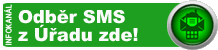 Pomocí webového formuláře na webových stránkách obce, hledejte tento obrázek  na úvodní straně webu. Nebo se registrujte přímo zde: www.infokanal.cz/cweb/reg/PALONINPomocí registračního online formuláře můžete svou registraci později upravit nebo registraci zrušit. Jak se zaregistrovat pomocí SMS? SMS napište, prosím, ve tvaru dle Vašeho bydliště:REGISTRUJ mezera JMENO mezera PRIJMENI mezera PALONIN mezera CISLOPOPISNE Pro registraci chaty je potřeba za číslo popisné přidat mezeru a slovo EVID!!!  Velikost písmen nehraje roli, důležité je dodržení mezer mezi slovy  !!!SMS odešlete na číslo SMS InfoKanálu:  583 445 822Příklady SMS zpráv z SMS InfoKanálu obce:Zprávy z úřadu:IK PALONIN Očkování psů proti vzteklině bude dne 16.5.2017 před budovou OÚ v době 18:20 – 18:50.Více informací na internetovém portále obce.IK PALONIN Ve dnech 17+19. 5. 2017 Bude v naší obci provádět kontroly a čištění komínů na pevná i plynná paliva + periodické roční kontroly. Zájemci o kominické práce se mohou objednat  na OÚ.Poznámka: IK = InfoKanál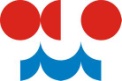 Výstražná informace Českého hydrometeorologického ústavu: IK PALONIN CHMU PVI_2011/38  VYSOKY Silne snezeni pro Olomoucký kraj  od 3. 1. 2012 13:00 do 4. 1. 2012 3:00 do .n.m(PVI – předpovědní výstražná informace o blížícím se nebezpečí)SMS Podatelna - komunikace s úřadem pomocí SMS zpráv:Neodpovídejte na SMS, které od nás dostanete, nemůžeme zaručit jejich přečtení, pokud chcete s námi komunikovat, využijte prosím, SMS Podatelny:  SMS ve tvaru: P mezera TEXT Vašeho podání  odešlete na číslo SMS InfoKanálu: 583 445 822.Vážení občané,zavedením SMS InfoKanálu se snažíme zkvalitnit život v naší obci.Věříme, že budete se službou spokojeni, proto, prosím, neváhejte a registrujte se.Jen dobré zprávy Vám přeje Vaše starostka Hana Ficnarová.-----------------------------------------------------------------------------------------------------------------------------------------------------------------------------------------------Formulář k písemnému přihlášení odběru SMS InfoKanálu obce Palonín.  Odevzdejte na OÚ!…………………………..……………………………………Datum a vlastnoruční podpisVaše číslo bude zařazeno k odběru SMS do týdne od odevzdání písemného formuláře. Pro okamžitou registraci zašlete registrační SMS nebo se registrujte přes internet, viz první strana infoletáku. Telefonní číslo+ 420Jméno a Příjmení Adresa